Dune: Spice Wars Releases on PC Game Pass with Major Air & Sand Update!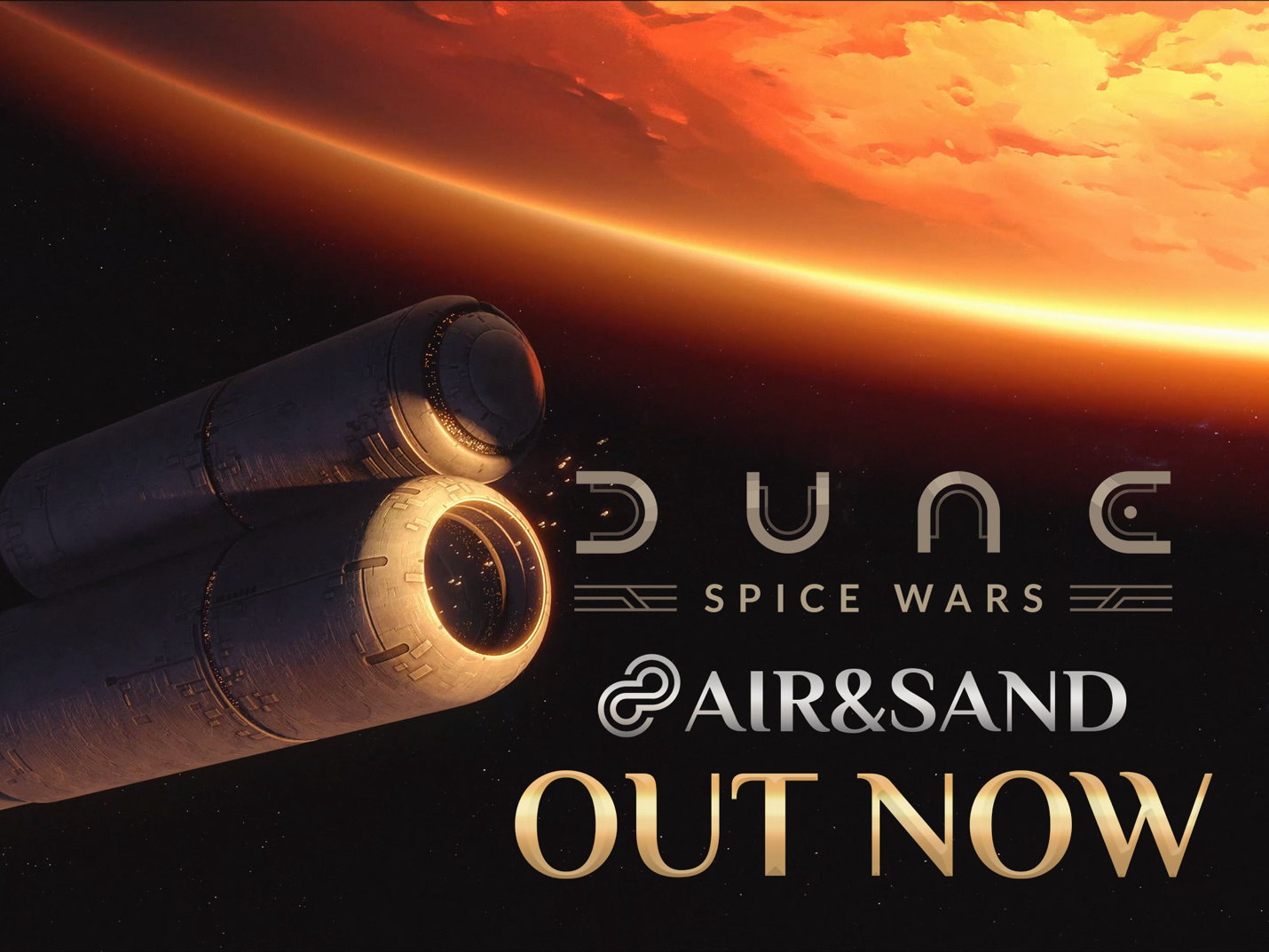 The war for Spice takes to the sky with new units, buildings, and much more! Oslo, Norway – November 17th 2022 – Dune: Spice Wars, the 4X real-time strategy game from Northgard developer Shiro Games and co-publisher Funcom, is today launching its third major Early Access update. After adding multiplayer and the Imperial House Corrino faction in the previous update, Shiro Games is excited to significantly expand the game yet again by adding a whole new dimension to combat with flying units, along with a long list of other improvements and additions across every aspect of the game.Shiro Games and Funcom are also thrilled to announce that alongside the new update, Dune: Spice Wars has now landed on PC Game Pass!See the trailer on YouTube hereFlying units add a new layer of strategy to the battlefield, letting you balance desert power with air power using the new Ship and Frigate units, capable of traversing the map without fear of sandworms. While combat may see the biggest changes, the additions and improvements touch on every aspect of the game. As the most recent Dune game and the first in two decades, Dune: Spice Wars weaves the universe's deep lore and themes into its gameplay. In the Air & Sand update, players see the expansion of several of these mechanics, such as spy missions, political resolutions, and brand-new Spacing Guild mechanics.Additionally, balancing has been tweaked, quests updated, the UI and multiplayer chat system improved, new village features and Sietches added – the list goes on. Gather intel, garner political authority, make plans within plans within plans, and predict those of your opponents. The Spice War rages on.Dune: Spice Wars is available on PC game Pass and is now 20% off on Steam. Experience the innovative blend of 4X and real-time strategy on the legendary planet of Arrakis and join forces or compete for the spice with friends in multiplayer. Discover more on https://spicewars.dunegames.com. Funcom also recently announced that they are developing Dune: Awakening, an open world survival MMO set on Arrakis. For more information visit www.dunegames.com.ABOUT FUNCOMFuncom is an independent developer and publisher of online games for PC and consoles. Funcom has provided outstanding entertainment since 1993 and continues to expand its track-record of more than twenty released games. Titles include ‘Conan Exiles‘, ‘Secret World Legends, ‘Age of Conan: Hyborian Adventures’, ‘The Longest Journey', 'Anarchy Online', 'The Park', and 'Dreamfall: The Longest Journey'.ABOUT SHIRO GAMESShiro Games is an independent video game development studio based in Bordeaux, France. The team is made of talented and passionate developers who strive for excellence and are brave enough to make bold decisions on a daily basis. Titles include ‘Evoland’, ‘Evoland 2’, and the critically acclaimed RTS ‘Northgard’.